          Tu  -  TERZA UNIVERSITÀ -  2023/24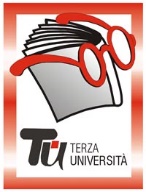                                                            Provincia - PRIMA FASECASAZZAReferenti: Elide Longa e Lorenza Meni; Iscrizioni e informazioni: Associazione Il Melograno APS, via Nazionale 90; Informazioni: Biblioteca Comunale, presso il Municipio N.B. I costi indicati sono previsti per minimo 30 partecipanti; se il numero dei partecipanti fosse inferiore a 30 il costo potrà subire un ricalcoloCalendario  Modulo  n°80STORIE PSICOLOGICHE (NUOVO)DocenteSimone Algisi GiornoLunedì Orario15.00-17.15PeriodoDal 2 al 30 ottobre 2023 (5 incontri - € 20,00)SedeSala Consiliare, piazza della PieveArgomentoPSICOLOGIA (max 60)PresentazioneIn questo corso proveremo ad applicare alcune teorie e conoscenze di tipo psicologico su storie, racconti, film che fanno parte del panorama artistico della nostra cultura. Cercheremo di capire i significati nascosti e profondi; applicheremo strumenti per interpretare le scelte dei personaggi in rapporto alla trama delle vicende narrate. Cercheremo quindi di leggere storie altrui per rileggere la nostra.Tutor1  02.10.2023 STORIA DI SIGMUND: In questo incontro racconteremo la vita di Sigmund Freud inventore della psicoanalisi, osservando come la vicenda umana di Freud sia inevitabilmente connessa all’insieme delle scoperte psicologiche e delle tappe salienti della sua elaborazione teorica. Fu, infatti, lo stesso Freud ad ammettere tale legame, nell’arco della sua ricerca, quando disse: “La mia vita… è la psicanalisi!”.209.10.2023STORIA DI EVELINE: Nel 1914 James Joyce soggiornando tra Trieste e Dublino scrive una raccolta di racconti chiamata Gente di Dublino (Dubliners). All’interno di questi racconti si collocano anche le vicende di Eveline e di Mrs Sinico. La prima una ragazza intrappolata tra una quotidianità soffocante e una prospettiva futura di cambiamento, la seconda in cerca di un riscatto riuscirà, nonostante tutto, a mantenere una sua dignità almeno agli occhi del lettore.316.10.2023LE FIABE: Il lupo cattivo, la matrigna, il bosco e la foresta, ma anche le fate, i maghi, la prova e l’eroe… in questo incontro attraversando le fiabe che appartengono al nostro patrimonio culturale proveremo a tratteggiare gli importanti aspetti di crescita psicologica che esse contengono.4  23.10.2023FUMETTI E SUPER EROI: Superman, Batman, Spiderman… sono solo alcuni delle centinaia di supereroi che nel corso dei decenni hanno popolato i fumetti della nostra cultura. In questa apparentemente banale e giocosa forma espressiva si ritrovano spesso delle risposte creative alle ansie sociali del contesto e dell’epoca in cui una specifica forma di eroe viene elaborata.530.10.2023STORIA DI PARSIFAL: Cosa succede al giovane Parsifal quando trovatosi nella foresta si vede passare davanti la meraviglia lucente dell’armatura del cavaliere Vermiglio diretto a Camelot? Un incontro che cambierà la sua esistenza spingendolo a compiere un percorso di nascita psicologica costoso, doloroso, ma inevitabile.